П О С Т А Н О В Л Е Н И Еот  31.01.2017   № 96г. МайкопО внесении изменения в Положение о формировании муниципального задания на оказание муниципальных услуг (выполнение работ) в отношении муниципальных учреждений муниципального образования «Город Майкоп» и финансового обеспечения выполнения муниципального заданияВ соответствии с пунктами 3 и 4 статьи 69.2 Бюджетного кодекса Российской Федерации, п о с т а н о в л я ю:1. Внести изменение в Положение о формировании муниципального задания на оказание муниципальных услуг (выполнение работ) в отношении муниципальных учреждений муниципального образования «Город Майкоп» и финансового обеспечения выполнения муниципального задания, утвержденное постановлением Администрации муниципального образования «Город Майкоп» от 13.10.2015 № 711 «Об утверждении Положения о формировании муниципального задания на оказание муниципальных услуг (выполнение работ) в отношении муниципальных учреждений муниципального образования «Город Майкоп» и финансового обеспечения выполнения муниципального задания» (в редакции постановления Администрации  муниципального образования «Город Майкоп» от 12.12.2016 № 1133), изложив пункт 46 в следующей редакции:«46. Предоставление муниципальному бюджетному или автономному учреждению субсидии в течение финансового года осуществляется на основании соглашения о порядке и условиях предоставления субсидии, заключаемого отраслевыми (функциональными) подразделениями Администрации муниципального образования «Город Майкоп», осуществляющими функции и полномочия главного распорядителя бюджетных средств муниципального образования «Город Майкоп» в отношении муниципальных бюджетных или автономных учреждений, с муниципальным  бюджетным  или   автономным  учреждением (далее –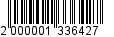 соглашение). Соглашение определяет права, обязанности и ответственность сторон, в том числе объем и периодичность перечисления субсидии в течение финансового года.».	2. Опубликовать настоящее постановление в газете «Майкопские новости» и разместить на сайте Администрации муниципального образования «Город Майкоп».3. Постановление «О внесении изменения в Положение о формировании муниципального задания на оказание муниципальных услуг (выполнение работ) в отношении муниципальных учреждений муниципального образования «Город Майкоп» и финансового обеспечения выполнения муниципального задания» вступает в силу со дня его опубликования.Глава муниципального образования«Город Майкоп»                                                А.В. НаролинАдминистрация муниципального образования «Город Майкоп»Республики Адыгея 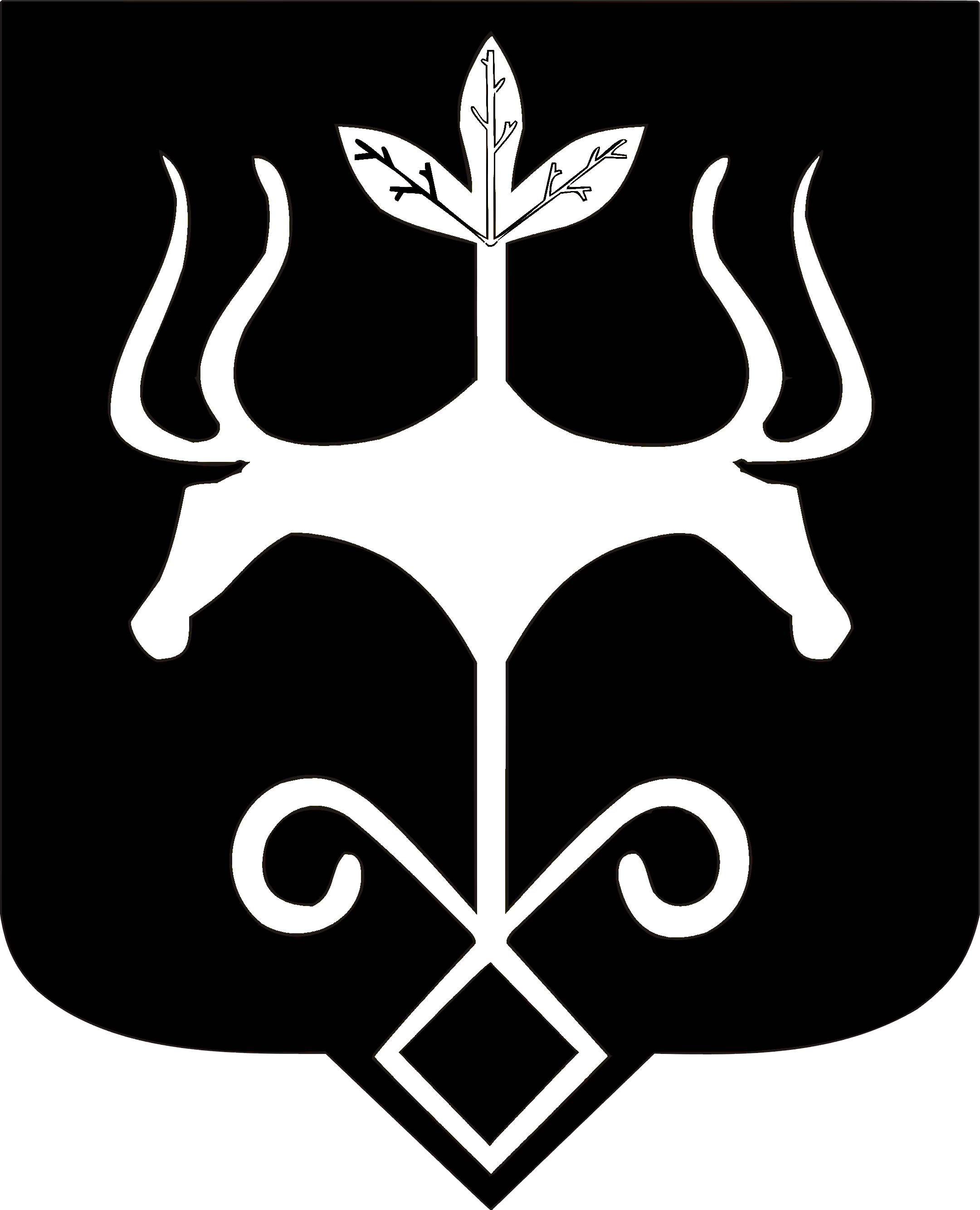 Адыгэ Республикэммуниципальнэ образованиеу 
«Къалэу Мыекъуапэ» и Администрацие